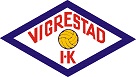 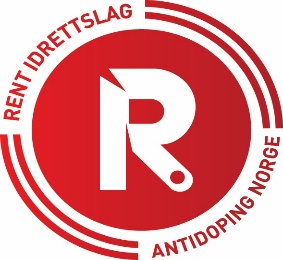 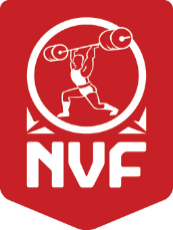 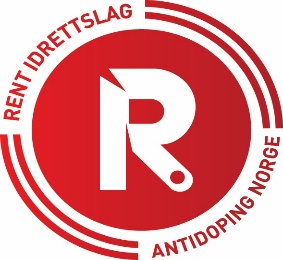 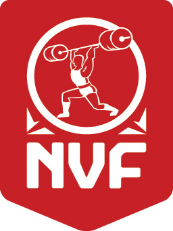   Vigrestad, den 24.januar 2017Til klubber tilsluttet NVFInnbydelse til NM Junior 2017Sted:			Vigrestadhallen Tid:			Lørdag den 29. april klokka 11						Veiing:		Lørdag 29.04 kl.09.00 – 10.00 i VigrestadhallenPåmelding:	Påmelding med løfternes navn, besteresultat denne sesongen og fødselsdato sendes NVF med kopi til Vigrestad IK, Tor Steinar Herikstad, innen lørdag den 1.april, 2017. Reservering av hotellrom skjer direkte til hotellet innen samme frist. Oppgi bookingkode ”2804VIGR”.Startkontingent:	300,- kroner pr  løfter som deltar på NM Junior.Må være sendt senest en uke etter påmeldingsfrist.Startlisens:	Startlisensen pr løfter, 300,- kroner, må være betalt til NVF senest en uke etter påmeldingsfrist.Overnatting:		JÆREN HOTELL, Web: www.jarenhotel.noTlf. direkte 51 77 11 00 E-mail: booking@jarenhotel.noVed bestilling av overnatting oppgi bookingkode ”2804VIGR”.			Enkeltrom med frokost, pr. døgn		kr.   650 , pr. rom			Dobbeltrom med frokost, pr. døgn		kr.   850,- pr. rom 			Tresengsrom med frokost, pr. døgn		kr. 1050,- pr. rom.Rom må bestilles innen påmeldingsfristen, lørdag den 1. april.Hotellregningen gjøres opp av den enkelte klubb ved utsjekking hvis ikke annet er avtalt! Det gjelder overnatting og middag lørdag kveld.Fellesmiddag:	Lørdag klokka 20.00 på JÆREN HOTELL.			Meny: Buffet med 2 varmretter, salater og dessertbord – Drikke kommer utenom. 			Pris: 235,- kroner pr person.Bindende påmelding på vedlagte skjemaMå betales direkte til Jæren HotellDet konkurreres og premieres etter NVFs lover og reglement. Alle løfterne må konkurrere i reglementert løfteantrekk!Vigrestad Idrettsklubb ønsker NVF, løftere, ledere, funksjonærer og supportere velkommen!Med sportslig hilsenVigrestad IdrettsklubbTor Steinar HerikstadMobil: 90072440 	  E-mail: tor.steinar.herikstad@lyse.net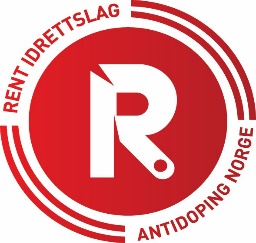 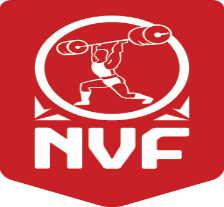 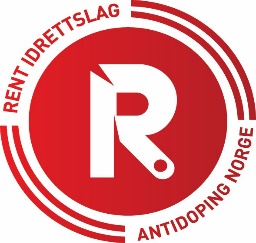 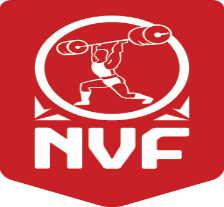 Påmelding til NM Junior 2017     Må sendes innen lørdag den 1. april 2017Klubb:_____________________________________________________________Kontaktperson: ____________________________Tlf:__________Mail:________________Melder på følgende løftere:Samlet startkontingent________________kroner er satt inn på konto nummer 3335.31.80547Fra vår klubb blir __________personer med på Fellesmiddag lørdag kveld.Sted:__________________________________Sign:_________________________________Sendes til: Norges Vektløfterforbunde-post: Vektlofteforbundet@nif.idrett.noKopi til: Vigrestad Idrettsklubbe-post: tor.steinar.herikstad@lyse.netNM Junior NavnKlasseRykkStøtSmnl.Fødselsdato og år123456789101112131415151718